Technická specifikace Název zakázky: „Veterinární stacionární RTG přístroj s přímou digitalizací”Všechny níže uvedené parametry jsou technické minimum, vlastnosti nabízeného přístroje a s ním související služby nesmějí být v žádném z parametrů horší. Zadavatel požaduje dodání nového, nerepasovaného a nepoužívaného přístroje a jeho všech komponentů.Předmět plnění:    Veterinární stacionární RTG s přímou digitalizací vhodný pro užití ve veterinární praxi malých zvířat Zadavatel u rozměrů připouští odchylku +/- 5 %.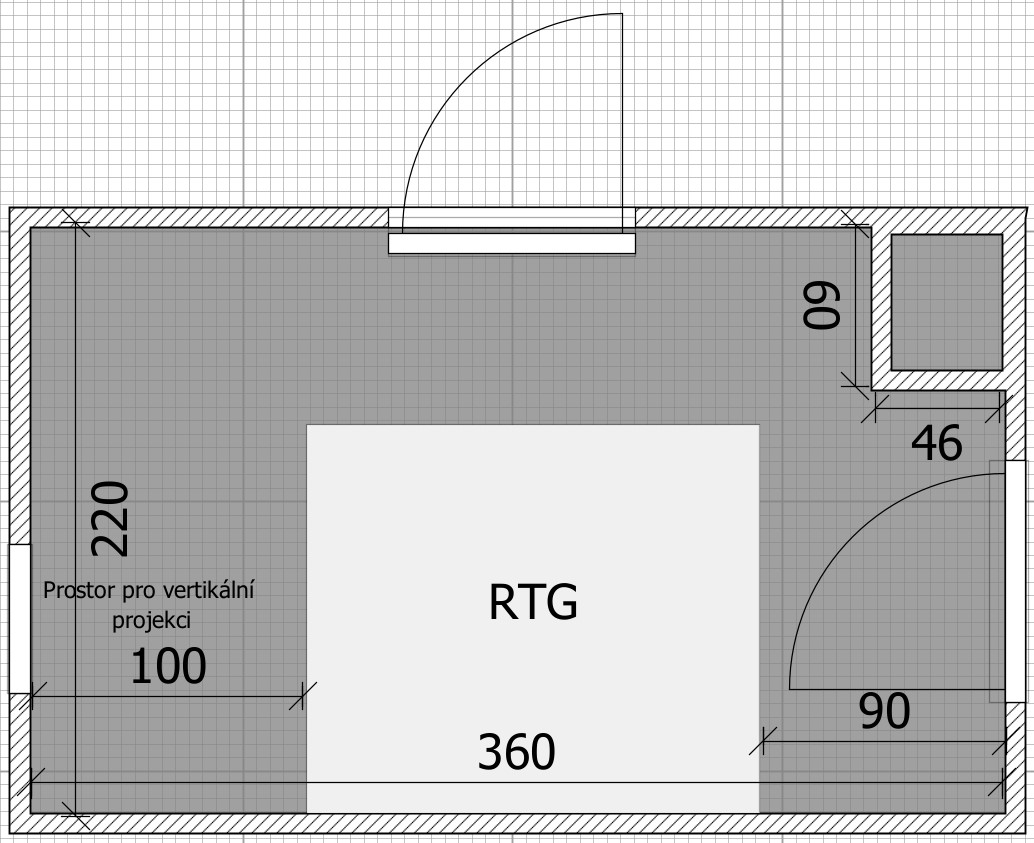 Technické a jiné požadavkyvyplní dodavatelTechnické a jiné požadavkyNabízeno dodavatelemANO / NEGenerátor přístroje musí mít minimální výkon 32kWPřístroj se musí ovládat prostřednictvím dotykové LCD obrazovkyPřístroj musí obsahovat ARP (orgánovou automatiku) s minimálním počtem 300 přednastavených expozičních parametrůPřístroj musí mít generátor o výkonových hodnotách v minimálním rozsahu 40 – 125 kVp, 0,1 – 500 mAsRentgenka přístroje musí být polohovatelná (otočná s úhlem rotace +-180°, vertikální pohyb, podélný pohyb, příčný pohyb) na závěsném aparátuPřístroj musí mít nastavitelnou ohniskovou vzdálenost (SID) minimálně 100cmPřístroj musí mít rotační kolimátorSoučástí dodávky musí být min. 2 ovládací konzole. Jedna na těle zařízení a druhá s možností montáže na zeď pro vzdálené ovládání (z jiné místnosti).Přístroj musí obsahovat stůl s příčným, podélným a vertikálním posuvem Digitální detektor musí mít automatickou detekci záření (AED)Typ scintilátoru digitálního detektoru musí být Csl (jodid cesný)Konektivita samotného detektoru musí být zajištěna prostřednictvím Wifi 802.11ac Voděodolnost digitálního detektoru musí být minimálně ve standardu IP67Dynamický rozsah digitálního detektoru musí být minimálně 16 bitůPožadovaná doba provozu digitálního detektoru na jedno nabití baterie musí být minimálně 10 hodinNosnost stolu přístroje musí být minimálně 200 kgNosnost zobrazovací desky (samotného detektoru) přístroje musí být minimálně 200 kgSoučástí dodávky musí být laterální držák kazety/detektoru (na zeď) pro boční projekce.Ovládací SW (software) musí být kompletně v českém jazyce a v nejnovější verzi. Ovládací SW musí mít podporu (včetně ukládání) formátu DICOM. Pracovní stanice pro kontrolu a úpravu snímků musí být v minimální konfiguraci:Monitor: 2x minimálně 24“ splňující zobrazení dat dle normy DICOMCPU: minimálně 6 jader, 12 vláken, minimální frekvence 2,5GHz, 18MB vyrovnávací pamětiProcesor musí mít podporu DDR5 Ram: minimálně 16 GB DDR5 s frekvencí 4800MHz nebo vyššíSSD: minimálně 256 GBHDD: minimálně 1 TBDVD-RWKonektivita: Gigabit ethernetUSB: Minimální počet 4 kusy z toho minimálně 1x ve verzi 3.0 a vyššíOperační systém: minimálně Windows 10 ProPřístroj musí být dodaný s veterinárním SWVelikost pixelu digitálního detektoru musí být maximálně 140 µmProstorové rozlišení digitálního detektoru musí být minimálně 3,5 lp/mmZobrazovací plocha digitálního detektoru musí mít rozměry minimálně 430 x 430 mmRozlišení výsledného snímku musí být minimálně 3072 x 3072 pixelůStůl přístroje musí obsahovat pohyblivé fixační body a fixační pásy pro pevné přivázání zvířeteVelikost ohniska rentgenky musí být v minimálním rozsahu 0,6/1,2 mmZáruční doba všech dodaných komponent musí být minimálně 36 měsíců Přístroj musí být dodán s ochrannými pomůckami o stínícím ekvivalentu 0,35 mm Pb (2x ochrana rukou a předloktí, 2x ochranný límec, 1x zástěra 110 cm dlouhá, 70 cm široká a 1x zástěra 120 cm dlouhá, 75 cm široká) a s pětiramenným chromovaným otočným věšákem s dostatečnou nosností pro ochranné pomůckyKompletní dodané zařízení musí být umístitelné do místnosti o rozměrech 3,6 x 2,2 m s možností boční projekce (na stojícím zvířeti na zemi) o ohniskové vzdálenosti 1 m na pravé straně při čelním pohledu na přístroj (viz přiložený nákres místnosti)